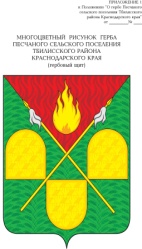 АДМИНИСТРАЦИЯ ПЕСЧАНОГО СЕЛЬСКОГО ПОСЕЛЕНИЯ ТБИЛИССКОГО РАЙОНАПОСТАНОВЛЕНИЕ от 3августа 2020 года                                                                                           № 47х. ПесчаныйО присвоении адресного номера земельному участку	В связи с образованием нового земельного участка на территории Песчаного сельского поселения Тбилисского района в х. Песчаный по                    ул. Красная, б\н, площадью 2970 кв.м., кадастровый квартал 23:29:0702003, руководствуясь Федеральным законом от 06 октября 2003 года № 131-ФЗ «Об общих принципах местного самоуправления в Российской федерации»,            статьей 31 устава Песчаного сельского поселения Тбилисского района,                               п о с т а н о в л я ю:	1. Присвоить адрес земельному участку площадью 2970 квадратных метров, расположенному в х. Песчаный, ул. Красная, кадастровый квартал 23:29:0702003:- 352355, Краснодарский край, Тбилисский район, х. Песчаный ул. Красная,9Б.	2. Главному специалисту администрации  (Олехнович) произвести запись в лицевом счете в похозяйственной книге администрации Песчаного сельского поселения.	3. Постановление вступает в силу со дня его подписания. Исполняющий обязанности главыПесчаного сельского поселенияТбилисского района 							            И.В. Селезнёв